Три швидкі способи зняти стрес. Поради психолога.Щодня ми попадаємо у різні стресові ситуації. Комусь вдається швидко з них виходити, іншим потрібно для цього більше часу та зусиль. Як швидко самостійно вийти із стресового стану та заспокоїтись.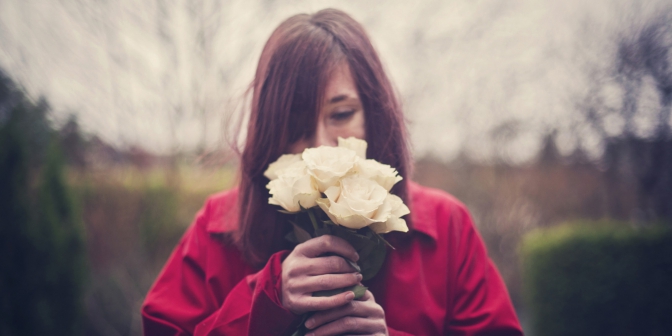 «Перш за все варто розуміти, що стрес досить корисна річ для нашого організму. Він допомагає мобілізувати сили, ресурси, які в своєму щоденному житті не задіюємо. Тому час від часу знаходитись у стресовому стані корисно. Якщо ж стресів забагато і подолати їх стає складно, пропонуємо три найпростіших методи, як заспокоїтись.1. "Дихання по квадрату – це одна з найпростіших методик швидкого заспокоєння. За цією методикою потрібно пальцем однієї руки водити по долоні іншої, утворюючи квадрат. На вертикальних гранях уявного квадрату треба робити вдих/видих, а на горизонтальних паузи. Вдих – пауза – видих – пауза. Так треба повторювати хвилин з п’ять або поки не заспокоїшся. Таким чином людина починає контролювати своє дихання. Також це і тактильні відчуття – людина починає відчувати своє тіло.2. Адреналіновий барометр. Коли ми знаходимось в стані стресу, то емоції нас переповнюють. У цей час важливо відволіктись, перефокусуватись із негативних емоцій на позитивні. Можна згадати якийсь веселий чи приємний випадок, подумати про щось добре. До прикладу, можна уявити, що тримаєш на руках кошеня. Тоді градус нервового напруження спаде.3. Ще один з найпростіших і швидких методів – позитивне мислення. У всього є свої плюси і мінуси. Важливо пошукати плюси у стресі. Важливо у будь-якій ситуації шукати позитив.Ці методи можна використовувати як окремо один від одного, так і послідовно – дихання, відволікання та налаштовування на позитивні думки. Пам’ятайте: ми притягуємо те, про що думаємо".